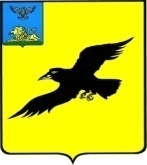 ИЗБИРАТЕЛЬНАЯ КОМИССИЯ ГРАЙВОРОНСКОГО ГОРОДСКОГО ОКРУГА ПОСТАНОВЛЕНИЕРассмотрев заявление члена участковой избирательной комиссии избирательного участка № 516 срока полномочий 2018-2023 годов, Избирательная комиссия Грайворонского городского округа постановляет:Исключить из состава участковой избирательной комиссии № 516следующего члена с правом решающего голоса:	 - Воронову Инну Александровну, 1967 года рождения, образование высшее, учителя МБОУ «Смородинская СОШ», рекомендованную для назначения в состав комиссии собранием избирателей по месту жительства.2. Назначить в состав участковой избирательной комиссии № 516 из резерва составов участковых избирательных комиссий Смородинской сельской территории следующего члена с правом решающего голоса:	 - Гупанову Лилию Петровну, 1983 года рождения, образование высшее, культорганизатора Смородинского Дома Культуры, предложенную для зачисления в резерв составов участковых избирательных комиссий Смородинской сельской территории Грайворонского городского округа срока полномочий 2018 – 2023 годов, собранием избирателей по месту жительства.	3. Направить настоящее постановление в Избирательную комиссию Белгородской области, разместить на официальном сайте Администрации Грайворонского городского округа в разделе «Избирательная комиссия» в информационно-телекоммуникационной сети «Интернет».4. Контроль за исполнением настоящего постановления возложить на секретаря Избирательной комиссии Грайворонского городского округа Л.А. Угольникову.	Председатель     Избирательной комиссииГрайворонского городского округа                                     С.В. Краснокутский 	Секретарь     Избирательной комиссииГрайворонского городского округа                                      Л.А. Угольникова 29 июля 2021 года№ 66/395-1О внесении изменений в состав участковойизбирательной комиссии избирательного участка № 516 Смородинской сельской территории срока полномочий 2018-2023 годов